MEETING MINUTES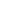 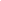 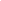                                                               General Representative Council Meeting 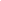 2. Attendees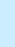 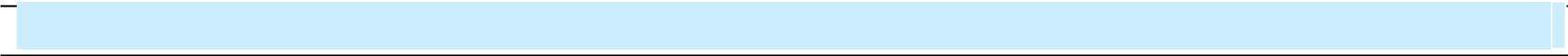 Executive Council Members: Neha Sayomina Tholar (President), Sabrina Jahan Prova (VP Academic Affairs and External Relations), Rohtash Mangla (VP Student Life), James Joseph (VP Finance and Services).Management: Dr. Alison Yacyshyn , Dr. Patrick, Carmen Arth, Sherry Palichuk, Shelly Josey.Meeting:GSA Committee Weekly ConnectDate of Meeting:26th October 2022Time: 10.00 am -11am 10.00 am -11amMinutes Prepared By:GSA SecretaryLocation: Individual home via Google Meet. Individual home via Google Meet.1. Meeting Objective3. Agenda and Notes, Decisions, Issues3. Agenda and Notes, Decisions, IssuesTopicWeekly UpdatesAnnual General MeetingDiscussionDr. Alison welcomed Dr. Patrick as the new Interim Dean of Graduate Studies and all the executives welcomed Dr. Patrick for the new position. The president Neha Tholar thanked Dr. Alison on behalf of all the executives for supporting the GSA with her guidance..The GSA council discussed the annual general meeting and Dr. Patrick wished the council members to have a successful meeting and he would get the updates in the next general council meeting.